VI. Koncepcja finansowania celów i zadań w perspektywie realizacji programu (długoterminowej i krótkoterminowej) Bibliografia:Statut Biblioteki Publicznej im. Jana Łaskiego Młodszego w Łasku Statut - Bip Biblioteka Publiczna im. Jana Łaskiego Młodszego w Łasku (lask.pl)Ustawa z dnia 27 czerwca 1997 r. o bibliotekach (Dz. U. 1997, Nr 85 poz. 539),Ustawa z dnia 25 października 1991 r. o organizowaniu i prowadzeniu działalności kulturalnej (Dz.U. 1991 nr 114 poz. 493)Strategia Gminy Łask  - Strategia Gminy Łask.pdf (lask.pl)Strategia Rozwoju Powiatu Łaskiego -  BIP - Starostwo Powiatowe w Łasku: Uchwała Nr XXX/161/16 ...Strategia Rozwoju Województwa Łódzkiego 2030 - SRWL-2030_6.05.2021_uchwalona.pdf (lodzkie.pl) Cele strategiczne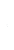 Cele operacyjneDziałanie (zadanie)Szacunkowy okres realizacji(lata, miesiące lub od... do...)Wskaźniki rezultatówŹródła finansowania(np. dotacja podmiotowa, dotacja celowa, grant darczyńcy, inne)Zgodność  z lokalnymi dokumentami strategicznymi (np. ze strategią rozwoju, strategią  rozwoju  kultury Gminy X)Cel strategiczny 1WZMOCNIENIE ROLI BIBLIOTEKI  W ŚRODOWISKU LOKALNYM -BUDOWANIE WIELOSTRONNYCH I TRWAŁYCH RELACJI BIBLIOTEKI(zgodny z celem statutowym nr 9)Cel operacyjny 1Integrowanie środowiska lokalnego  wokół wydarzeń kulturalnych
i społecznychDziałanie 1Organizowanie spotkań autorskich, wystaw, promocji książek, prelekcji historycznych, tworzenie kół zainteresowań2022-2027liczba wydarzeń czytelniczychDotacja podmiotowa, granty, pozyskane środki zewnętrzne MKiDN np. Partnerstwo dla książki, Promocja CzytelnictwaCel zgodny jest: 
-ze Strategią Rozwoju Gminy Łask na lata 2021-2027 (cel strategiczny IV – Poprawa warunków życia mieszkańców); - ze Strategią Rozwoju Powiatu Łaskiego,- ze Strategią Rozwoju Województwa Łódzkiego 2030 (cel strategiczny II – obywatelskie społeczeństwo równych szans)Cel strategiczny 1WZMOCNIENIE ROLI BIBLIOTEKI  W ŚRODOWISKU LOKALNYM -BUDOWANIE WIELOSTRONNYCH I TRWAŁYCH RELACJI BIBLIOTEKI(zgodny z celem statutowym nr 9)Cel operacyjny 1Integrowanie środowiska lokalnego  wokół wydarzeń kulturalnych
i społecznychDziałanie 1Organizowanie spotkań autorskich, wystaw, promocji książek, prelekcji historycznych, tworzenie kół zainteresowań2022-2027liczba odbiorców/uczestników wydarzeńDotacja podmiotowa, granty, pozyskane środki zewnętrzne MKiDN np. Partnerstwo dla książki, Promocja CzytelnictwaCel zgodny jest: 
-ze Strategią Rozwoju Gminy Łask na lata 2021-2027 (cel strategiczny IV – Poprawa warunków życia mieszkańców); - ze Strategią Rozwoju Powiatu Łaskiego,- ze Strategią Rozwoju Województwa Łódzkiego 2030 (cel strategiczny II – obywatelskie społeczeństwo równych szans)Cel strategiczny 1WZMOCNIENIE ROLI BIBLIOTEKI  W ŚRODOWISKU LOKALNYM -BUDOWANIE WIELOSTRONNYCH I TRWAŁYCH RELACJI BIBLIOTEKI(zgodny z celem statutowym nr 9)Cel operacyjny 1Integrowanie środowiska lokalnego  wokół wydarzeń kulturalnych
i społecznychDziałanie 1Organizowanie spotkań autorskich, wystaw, promocji książek, prelekcji historycznych, tworzenie kół zainteresowań2022-2027zainteresowanie  potencjalnych partnerów współpracą 
z bibliotekąDotacja podmiotowa, granty, pozyskane środki zewnętrzne MKiDN np. Partnerstwo dla książki, Promocja CzytelnictwaCel zgodny jest: 
-ze Strategią Rozwoju Gminy Łask na lata 2021-2027 (cel strategiczny IV – Poprawa warunków życia mieszkańców); - ze Strategią Rozwoju Powiatu Łaskiego,- ze Strategią Rozwoju Województwa Łódzkiego 2030 (cel strategiczny II – obywatelskie społeczeństwo równych szans)Cel strategiczny 1WZMOCNIENIE ROLI BIBLIOTEKI  W ŚRODOWISKU LOKALNYM -BUDOWANIE WIELOSTRONNYCH I TRWAŁYCH RELACJI BIBLIOTEKI(zgodny z celem statutowym nr 9)Cel operacyjny 1Integrowanie środowiska lokalnego  wokół wydarzeń kulturalnych
i społecznychDziałanie 2Włączanie się do ogólnopolskich akcji dla bibliotek: Noc Bibliotek, Tydzień Bibliotek, Ogólnopolski Tydzień Czytania Dzieciom, Mała Książka Wielki Człowiek,  Bookcrossing, Odjazdowy Bibliotekarz  itp.2022-2027liczba uczestników imprez czytelniczychPozyskane środki zewnętrzne np. Fundacji FRSI, Instytut Książki Cel zgodny jest: 
-ze Strategią Rozwoju Gminy Łask na lata 2021-2027 (cel strategiczny IV – Poprawa warunków życia mieszkańców); - ze Strategią Rozwoju Powiatu Łaskiego,- ze Strategią Rozwoju Województwa Łódzkiego 2030 (cel strategiczny II – obywatelskie społeczeństwo równych szans)Cel strategiczny 1WZMOCNIENIE ROLI BIBLIOTEKI  W ŚRODOWISKU LOKALNYM -BUDOWANIE WIELOSTRONNYCH I TRWAŁYCH RELACJI BIBLIOTEKI(zgodny z celem statutowym nr 9)Cel operacyjny 1Integrowanie środowiska lokalnego  wokół wydarzeń kulturalnych
i społecznychDziałanie 2Włączanie się do ogólnopolskich akcji dla bibliotek: Noc Bibliotek, Tydzień Bibliotek, Ogólnopolski Tydzień Czytania Dzieciom, Mała Książka Wielki Człowiek,  Bookcrossing, Odjazdowy Bibliotekarz  itp.2022-2027liczba nowych wydarzeń kulturalnych Pozyskane środki zewnętrzne np. Fundacji FRSI, Instytut Książki Cel zgodny jest: 
-ze Strategią Rozwoju Gminy Łask na lata 2021-2027 (cel strategiczny IV – Poprawa warunków życia mieszkańców); - ze Strategią Rozwoju Powiatu Łaskiego,- ze Strategią Rozwoju Województwa Łódzkiego 2030 (cel strategiczny II – obywatelskie społeczeństwo równych szans)Cel strategiczny 1WZMOCNIENIE ROLI BIBLIOTEKI  W ŚRODOWISKU LOKALNYM -BUDOWANIE WIELOSTRONNYCH I TRWAŁYCH RELACJI BIBLIOTEKI(zgodny z celem statutowym nr 9)Cel operacyjny 1Integrowanie środowiska lokalnego  wokół wydarzeń kulturalnych
i społecznychDziałanie 2Włączanie się do ogólnopolskich akcji dla bibliotek: Noc Bibliotek, Tydzień Bibliotek, Ogólnopolski Tydzień Czytania Dzieciom, Mała Książka Wielki Człowiek,  Bookcrossing, Odjazdowy Bibliotekarz  itp.2022-2027widoczność na mapie kulturalnej powiatu łaskiego oraz na mapie PolskiPozyskane środki zewnętrzne np. Fundacji FRSI, Instytut Książki Cel zgodny jest: 
-ze Strategią Rozwoju Gminy Łask na lata 2021-2027 (cel strategiczny IV – Poprawa warunków życia mieszkańców); - ze Strategią Rozwoju Powiatu Łaskiego,- ze Strategią Rozwoju Województwa Łódzkiego 2030 (cel strategiczny II – obywatelskie społeczeństwo równych szans)Cel strategiczny 1WZMOCNIENIE ROLI BIBLIOTEKI  W ŚRODOWISKU LOKALNYM -BUDOWANIE WIELOSTRONNYCH I TRWAŁYCH RELACJI BIBLIOTEKI(zgodny z celem statutowym nr 9)Cel operacyjny 1Integrowanie środowiska lokalnego  wokół wydarzeń kulturalnych
i społecznychDziałanie 3Aplikowanie o środki zewnętrzne na organizację wydarzeń2022-2027liczba napisanych i złożonych wnioskówDotacja podmiotowa, pozyskane środki zewnętrzne Cel zgodny jest: 
-ze Strategią Rozwoju Gminy Łask na lata 2021-2027 (cel strategiczny IV – Poprawa warunków życia mieszkańców); - ze Strategią Rozwoju Powiatu Łaskiego,- ze Strategią Rozwoju Województwa Łódzkiego 2030 (cel strategiczny II – obywatelskie społeczeństwo równych szans)Cel strategiczny 1WZMOCNIENIE ROLI BIBLIOTEKI  W ŚRODOWISKU LOKALNYM -BUDOWANIE WIELOSTRONNYCH I TRWAŁYCH RELACJI BIBLIOTEKI(zgodny z celem statutowym nr 9)Cel operacyjny 1Integrowanie środowiska lokalnego  wokół wydarzeń kulturalnych
i społecznychDziałanie 3Aplikowanie o środki zewnętrzne na organizację wydarzeń2022-2027liczba pozyskanych grantówDotacja podmiotowa, pozyskane środki zewnętrzne Cel zgodny jest: 
-ze Strategią Rozwoju Gminy Łask na lata 2021-2027 (cel strategiczny IV – Poprawa warunków życia mieszkańców); - ze Strategią Rozwoju Powiatu Łaskiego,- ze Strategią Rozwoju Województwa Łódzkiego 2030 (cel strategiczny II – obywatelskie społeczeństwo równych szans)Cel strategiczny 1WZMOCNIENIE ROLI BIBLIOTEKI  W ŚRODOWISKU LOKALNYM -BUDOWANIE WIELOSTRONNYCH I TRWAŁYCH RELACJI BIBLIOTEKI(zgodny z celem statutowym nr 9)Cel operacyjny 1Integrowanie środowiska lokalnego  wokół wydarzeń kulturalnych
i społecznychDziałanie 3Aplikowanie o środki zewnętrzne na organizację wydarzeń2022-2027liczba działań/wydarzeń   dofinansowanych z funduszy zewnętrznychDotacja podmiotowa, pozyskane środki zewnętrzne Cel zgodny jest: 
-ze Strategią Rozwoju Gminy Łask na lata 2021-2027 (cel strategiczny IV – Poprawa warunków życia mieszkańców); - ze Strategią Rozwoju Powiatu Łaskiego,- ze Strategią Rozwoju Województwa Łódzkiego 2030 (cel strategiczny II – obywatelskie społeczeństwo równych szans)Cel strategiczny 1WZMOCNIENIE ROLI BIBLIOTEKI  W ŚRODOWISKU LOKALNYM -BUDOWANIE WIELOSTRONNYCH I TRWAŁYCH RELACJI BIBLIOTEKI(zgodny z celem statutowym nr 9)Cel operacyjny 2Zwiększenie dostępu 
do informacji i wiedzy dla mieszkańców Gminy Łask i powiatu łaskiegoDziałanie 1Gromadzenie, opracowywanie, przechowywanie i ochrona materiałów bibliotecznych ze szczególnym uwzględnieniem materiałów dotyczących Gminy Łask i powiatu łaskiego, edukacja regionalna2022-2027liczba zakupionych i włączonych do księgozbioru  woluminówDotacja podmiotowa,  granty zewnętrzne MKiDN, Narodowy Program Rozwoju Czytelnictwa,  Promocja CzytelnictwaCel zgodny jest: 
-ze Strategią Rozwoju Gminy Łask na lata 2021-2027 (cel strategiczny IV – Poprawa warunków życia mieszkańców); - ze Strategią Rozwoju Powiatu Łaskiego,- ze Strategią Rozwoju Województwa Łódzkiego 2030 (cel strategiczny II – obywatelskie społeczeństwo równych szans)Cel strategiczny 1WZMOCNIENIE ROLI BIBLIOTEKI  W ŚRODOWISKU LOKALNYM -BUDOWANIE WIELOSTRONNYCH I TRWAŁYCH RELACJI BIBLIOTEKI(zgodny z celem statutowym nr 9)Cel operacyjny 2Zwiększenie dostępu 
do informacji i wiedzy dla mieszkańców Gminy Łask i powiatu łaskiegoDziałanie 1Gromadzenie, opracowywanie, przechowywanie i ochrona materiałów bibliotecznych ze szczególnym uwzględnieniem materiałów dotyczących Gminy Łask i powiatu łaskiego, edukacja regionalna2022-2027liczba nowych czytelnikówDotacja podmiotowa,  granty zewnętrzne MKiDN, Narodowy Program Rozwoju Czytelnictwa,  Promocja CzytelnictwaCel zgodny jest: 
-ze Strategią Rozwoju Gminy Łask na lata 2021-2027 (cel strategiczny IV – Poprawa warunków życia mieszkańców); - ze Strategią Rozwoju Powiatu Łaskiego,- ze Strategią Rozwoju Województwa Łódzkiego 2030 (cel strategiczny II – obywatelskie społeczeństwo równych szans)Cel strategiczny 1WZMOCNIENIE ROLI BIBLIOTEKI  W ŚRODOWISKU LOKALNYM -BUDOWANIE WIELOSTRONNYCH I TRWAŁYCH RELACJI BIBLIOTEKI(zgodny z celem statutowym nr 9)Cel operacyjny 2Zwiększenie dostępu 
do informacji i wiedzy dla mieszkańców Gminy Łask i powiatu łaskiegoDziałanie 1Gromadzenie, opracowywanie, przechowywanie i ochrona materiałów bibliotecznych ze szczególnym uwzględnieniem materiałów dotyczących Gminy Łask i powiatu łaskiego, edukacja regionalna2022-2027liczba pozyskanych wydawnictw regionalnych Dotacja podmiotowa,  granty zewnętrzne MKiDN, Narodowy Program Rozwoju Czytelnictwa,  Promocja CzytelnictwaCel zgodny jest: 
-ze Strategią Rozwoju Gminy Łask na lata 2021-2027 (cel strategiczny IV – Poprawa warunków życia mieszkańców); - ze Strategią Rozwoju Powiatu Łaskiego,- ze Strategią Rozwoju Województwa Łódzkiego 2030 (cel strategiczny II – obywatelskie społeczeństwo równych szans)Cel strategiczny 1WZMOCNIENIE ROLI BIBLIOTEKI  W ŚRODOWISKU LOKALNYM -BUDOWANIE WIELOSTRONNYCH I TRWAŁYCH RELACJI BIBLIOTEKI(zgodny z celem statutowym nr 9)Cel operacyjny 2Zwiększenie dostępu 
do informacji i wiedzy dla mieszkańców Gminy Łask i powiatu łaskiegoDziałanie 1Gromadzenie, opracowywanie, przechowywanie i ochrona materiałów bibliotecznych ze szczególnym uwzględnieniem materiałów dotyczących Gminy Łask i powiatu łaskiego, edukacja regionalna2022-2027liczba udostępnień wydawnictw regionalnychDotacja podmiotowa,  granty zewnętrzne MKiDN, Narodowy Program Rozwoju Czytelnictwa,  Promocja CzytelnictwaCel zgodny jest: 
-ze Strategią Rozwoju Gminy Łask na lata 2021-2027 (cel strategiczny IV – Poprawa warunków życia mieszkańców); - ze Strategią Rozwoju Powiatu Łaskiego,- ze Strategią Rozwoju Województwa Łódzkiego 2030 (cel strategiczny II – obywatelskie społeczeństwo równych szans)Cel strategiczny 1WZMOCNIENIE ROLI BIBLIOTEKI  W ŚRODOWISKU LOKALNYM -BUDOWANIE WIELOSTRONNYCH I TRWAŁYCH RELACJI BIBLIOTEKI(zgodny z celem statutowym nr 9)Cel operacyjny 2Zwiększenie dostępu 
do informacji i wiedzy dla mieszkańców Gminy Łask i powiatu łaskiegoDziałanie 2Udoskonalanie metod udostępniania materiałów bibliotecznych na miejscu, wypożyczenia na zewnątrz, , zakup wrzutni książek, ewentualnie książkomat2023-2027liczba wypożyczeń książek na zewnątrzDotacja podmiotowa, granty np. Instytut Książki- Kraszewski dla bibliotek, Infrastruktura bibliotek Cel zgodny jest: 
-ze Strategią Rozwoju Gminy Łask na lata 2021-2027 (cel strategiczny IV – Poprawa warunków życia mieszkańców); - ze Strategią Rozwoju Powiatu Łaskiego,- ze Strategią Rozwoju Województwa Łódzkiego 2030 (cel strategiczny II – obywatelskie społeczeństwo równych szans)Cel strategiczny 1WZMOCNIENIE ROLI BIBLIOTEKI  W ŚRODOWISKU LOKALNYM -BUDOWANIE WIELOSTRONNYCH I TRWAŁYCH RELACJI BIBLIOTEKI(zgodny z celem statutowym nr 9)Cel operacyjny 2Zwiększenie dostępu 
do informacji i wiedzy dla mieszkańców Gminy Łask i powiatu łaskiegoDziałanie 2Udoskonalanie metod udostępniania materiałów bibliotecznych na miejscu, wypożyczenia na zewnątrz, , zakup wrzutni książek, ewentualnie książkomat2023-2027liczba udostępnień materiałów na miejscuDotacja podmiotowa, granty np. Instytut Książki- Kraszewski dla bibliotek, Infrastruktura bibliotek Cel zgodny jest: 
-ze Strategią Rozwoju Gminy Łask na lata 2021-2027 (cel strategiczny IV – Poprawa warunków życia mieszkańców); - ze Strategią Rozwoju Powiatu Łaskiego,- ze Strategią Rozwoju Województwa Łódzkiego 2030 (cel strategiczny II – obywatelskie społeczeństwo równych szans)Cel strategiczny 1WZMOCNIENIE ROLI BIBLIOTEKI  W ŚRODOWISKU LOKALNYM -BUDOWANIE WIELOSTRONNYCH I TRWAŁYCH RELACJI BIBLIOTEKI(zgodny z celem statutowym nr 9)Cel operacyjny 2Zwiększenie dostępu 
do informacji i wiedzy dla mieszkańców Gminy Łask i powiatu łaskiegoDziałanie 2Udoskonalanie metod udostępniania materiałów bibliotecznych na miejscu, wypożyczenia na zewnątrz, , zakup wrzutni książek, ewentualnie książkomat2023-2027wzrost liczby czytelników 
w różnych kategoriach wiekowychDotacja podmiotowa, granty np. Instytut Książki- Kraszewski dla bibliotek, Infrastruktura bibliotek Cel zgodny jest: 
-ze Strategią Rozwoju Gminy Łask na lata 2021-2027 (cel strategiczny IV – Poprawa warunków życia mieszkańców); - ze Strategią Rozwoju Powiatu Łaskiego,- ze Strategią Rozwoju Województwa Łódzkiego 2030 (cel strategiczny II – obywatelskie społeczeństwo równych szans)Cel strategiczny 1WZMOCNIENIE ROLI BIBLIOTEKI  W ŚRODOWISKU LOKALNYM -BUDOWANIE WIELOSTRONNYCH I TRWAŁYCH RELACJI BIBLIOTEKI(zgodny z celem statutowym nr 9)Cel operacyjny 2Zwiększenie dostępu 
do informacji i wiedzy dla mieszkańców Gminy Łask i powiatu łaskiegoDziałanie 3Rozbudowanie cyfrowego archiwum lokalnego 
w Muzeum Historii Łasku2023-2027liczba pozyskanych dokumentów życia społecznegoDotacja podmiotowa, pozyskane środki zewnętrzne np. Narodowe Centrum Kultury, Fundusz Patriotyczny, NiepodległaCel zgodny jest: 
-ze Strategią Rozwoju Gminy Łask na lata 2021-2027 (cel strategiczny IV – Poprawa warunków życia mieszkańców); - ze Strategią Rozwoju Powiatu Łaskiego,- ze Strategią Rozwoju Województwa Łódzkiego 2030 (cel strategiczny II – obywatelskie społeczeństwo równych szans)Cel strategiczny 1WZMOCNIENIE ROLI BIBLIOTEKI  W ŚRODOWISKU LOKALNYM -BUDOWANIE WIELOSTRONNYCH I TRWAŁYCH RELACJI BIBLIOTEKI(zgodny z celem statutowym nr 9)Cel operacyjny 2Zwiększenie dostępu 
do informacji i wiedzy dla mieszkańców Gminy Łask i powiatu łaskiegoDziałanie 3Rozbudowanie cyfrowego archiwum lokalnego 
w Muzeum Historii Łasku2023-2027liczba udostępnionych  dokumentów życia społecznegoDotacja podmiotowa, pozyskane środki zewnętrzne np. Narodowe Centrum Kultury, Fundusz Patriotyczny, NiepodległaCel zgodny jest: 
-ze Strategią Rozwoju Gminy Łask na lata 2021-2027 (cel strategiczny IV – Poprawa warunków życia mieszkańców); - ze Strategią Rozwoju Powiatu Łaskiego,- ze Strategią Rozwoju Województwa Łódzkiego 2030 (cel strategiczny II – obywatelskie społeczeństwo równych szans)Cel strategiczny 1WZMOCNIENIE ROLI BIBLIOTEKI  W ŚRODOWISKU LOKALNYM -BUDOWANIE WIELOSTRONNYCH I TRWAŁYCH RELACJI BIBLIOTEKI(zgodny z celem statutowym nr 9)Cel operacyjny 2Zwiększenie dostępu 
do informacji i wiedzy dla mieszkańców Gminy Łask i powiatu łaskiegoDziałanie 3Rozbudowanie cyfrowego archiwum lokalnego 
w Muzeum Historii Łasku2023-2027liczba odsłon cyfrowychDotacja podmiotowa, pozyskane środki zewnętrzne np. Narodowe Centrum Kultury, Fundusz Patriotyczny, NiepodległaCel zgodny jest: 
-ze Strategią Rozwoju Gminy Łask na lata 2021-2027 (cel strategiczny IV – Poprawa warunków życia mieszkańców); - ze Strategią Rozwoju Powiatu Łaskiego,- ze Strategią Rozwoju Województwa Łódzkiego 2030 (cel strategiczny II – obywatelskie społeczeństwo równych szans)Cel strategiczny 1WZMOCNIENIE ROLI BIBLIOTEKI  W ŚRODOWISKU LOKALNYM -BUDOWANIE WIELOSTRONNYCH I TRWAŁYCH RELACJI BIBLIOTEKI(zgodny z celem statutowym nr 9)Cel operacyjny 2Zwiększenie dostępu 
do informacji i wiedzy dla mieszkańców Gminy Łask i powiatu łaskiegoDziałanie 4Biblioteka jako powiatowe centrum informacji lokalnej2023-2027powiatowy portal informacyjnyDotacja podmiotowa, pozyskane środki zewnętrzne Cel zgodny jest: 
-ze Strategią Rozwoju Gminy Łask na lata 2021-2027 (cel strategiczny IV – Poprawa warunków życia mieszkańców); - ze Strategią Rozwoju Powiatu Łaskiego,- ze Strategią Rozwoju Województwa Łódzkiego 2030 (cel strategiczny II – obywatelskie społeczeństwo równych szans)Cel strategiczny 1WZMOCNIENIE ROLI BIBLIOTEKI  W ŚRODOWISKU LOKALNYM -BUDOWANIE WIELOSTRONNYCH I TRWAŁYCH RELACJI BIBLIOTEKI(zgodny z celem statutowym nr 9)Cel operacyjny 2Zwiększenie dostępu 
do informacji i wiedzy dla mieszkańców Gminy Łask i powiatu łaskiegoDziałanie 4Biblioteka jako powiatowe centrum informacji lokalnej2023-2027liczba udostępnianych informacji Dotacja podmiotowa, pozyskane środki zewnętrzne Cel zgodny jest: 
-ze Strategią Rozwoju Gminy Łask na lata 2021-2027 (cel strategiczny IV – Poprawa warunków życia mieszkańców); - ze Strategią Rozwoju Powiatu Łaskiego,- ze Strategią Rozwoju Województwa Łódzkiego 2030 (cel strategiczny II – obywatelskie społeczeństwo równych szans)Cel strategiczny 1WZMOCNIENIE ROLI BIBLIOTEKI  W ŚRODOWISKU LOKALNYM -BUDOWANIE WIELOSTRONNYCH I TRWAŁYCH RELACJI BIBLIOTEKI(zgodny z celem statutowym nr 9)Cel operacyjny 2Zwiększenie dostępu 
do informacji i wiedzy dla mieszkańców Gminy Łask i powiatu łaskiegoDziałanie 4Biblioteka jako powiatowe centrum informacji lokalnej2023-2027liczba wyświetleń informacjiDotacja podmiotowa, pozyskane środki zewnętrzne Cel zgodny jest: 
-ze Strategią Rozwoju Gminy Łask na lata 2021-2027 (cel strategiczny IV – Poprawa warunków życia mieszkańców); - ze Strategią Rozwoju Powiatu Łaskiego,- ze Strategią Rozwoju Województwa Łódzkiego 2030 (cel strategiczny II – obywatelskie społeczeństwo równych szans)Cel strategiczny 2DOSTOSOWANIE OFERTY BIBLIOTEKI DO BIEŻĄCYCH POTRZEB MIESZKAŃCÓW GMINY I POWIATU ŁASKIEGO(zgodny z celem statutowym nr 10)Cel operacyjny 1Biblioteka dla młodychDziałanie 1Rodzinne czytanie- zajęcia dla dzieci, biblioterapia, atrakcyjny księgozbiór dla dzieci2022-2027liczba udostępnianych informacji Granty np. Fundacja BGK -programy Na dobry początek, Skrzydła dla mamy; PZU z kulturą Cel zgodny jest: 
-ze Strategią Rozwoju Gminy Łask na lata 2021-2027 (cel strategiczny IV – Poprawa warunków życia mieszkańców); - ze Strategią Rozwoju Powiatu Łaskiego,- ze Strategią Rozwoju Województwa Łódzkiego 2030 (cel strategiczny II – obywatelskie społeczeństwo równych szans)Cel strategiczny 2DOSTOSOWANIE OFERTY BIBLIOTEKI DO BIEŻĄCYCH POTRZEB MIESZKAŃCÓW GMINY I POWIATU ŁASKIEGO(zgodny z celem statutowym nr 10)Cel operacyjny 1Biblioteka dla młodychDziałanie 1Rodzinne czytanie- zajęcia dla dzieci, biblioterapia, atrakcyjny księgozbiór dla dzieci2022-2027liczba odbiorców Granty np. Fundacja BGK -programy Na dobry początek, Skrzydła dla mamy; PZU z kulturą Cel zgodny jest: 
-ze Strategią Rozwoju Gminy Łask na lata 2021-2027 (cel strategiczny IV – Poprawa warunków życia mieszkańców); - ze Strategią Rozwoju Powiatu Łaskiego,- ze Strategią Rozwoju Województwa Łódzkiego 2030 (cel strategiczny II – obywatelskie społeczeństwo równych szans)Cel strategiczny 2DOSTOSOWANIE OFERTY BIBLIOTEKI DO BIEŻĄCYCH POTRZEB MIESZKAŃCÓW GMINY I POWIATU ŁASKIEGO(zgodny z celem statutowym nr 10)Cel operacyjny 1Biblioteka dla młodychDziałanie 1Rodzinne czytanie- zajęcia dla dzieci, biblioterapia, atrakcyjny księgozbiór dla dzieci2022-2027liczba wypożyczeń literatury 
dla dzieci Granty np. Fundacja BGK -programy Na dobry początek, Skrzydła dla mamy; PZU z kulturą Cel zgodny jest: 
-ze Strategią Rozwoju Gminy Łask na lata 2021-2027 (cel strategiczny IV – Poprawa warunków życia mieszkańców); - ze Strategią Rozwoju Powiatu Łaskiego,- ze Strategią Rozwoju Województwa Łódzkiego 2030 (cel strategiczny II – obywatelskie społeczeństwo równych szans)Cel strategiczny 2DOSTOSOWANIE OFERTY BIBLIOTEKI DO BIEŻĄCYCH POTRZEB MIESZKAŃCÓW GMINY I POWIATU ŁASKIEGO(zgodny z celem statutowym nr 10)Cel operacyjny 1Biblioteka dla młodychDziałanie 2Stworzenie ścieżki edukacji czytelniczej i medialnej dla uczniów szkół podstawowych, spotkania z ciekawymi ludźmi2022-2027liczba uczestników zajęć 
i warsztatówDotacja podmiotowa,  pozyskane środki zewnętrzne, granty np. Fundacja BGK, PZU z kulturą, Polska Fundacja Dzieci i Młodzieży, Równać SzanseCel zgodny jest: 
-ze Strategią Rozwoju Gminy Łask na lata 2021-2027 (cel strategiczny IV – Poprawa warunków życia mieszkańców); - ze Strategią Rozwoju Powiatu Łaskiego,- ze Strategią Rozwoju Województwa Łódzkiego 2030 (cel strategiczny II – obywatelskie społeczeństwo równych szans)Cel strategiczny 2DOSTOSOWANIE OFERTY BIBLIOTEKI DO BIEŻĄCYCH POTRZEB MIESZKAŃCÓW GMINY I POWIATU ŁASKIEGO(zgodny z celem statutowym nr 10)Cel operacyjny 1Biblioteka dla młodychDziałanie 2Stworzenie ścieżki edukacji czytelniczej i medialnej dla uczniów szkół podstawowych, spotkania z ciekawymi ludźmi2022-2027pozyskanie nowej publiczności na wydarzenia biblioteczneDotacja podmiotowa,  pozyskane środki zewnętrzne, granty np. Fundacja BGK, PZU z kulturą, Polska Fundacja Dzieci i Młodzieży, Równać SzanseCel zgodny jest: 
-ze Strategią Rozwoju Gminy Łask na lata 2021-2027 (cel strategiczny IV – Poprawa warunków życia mieszkańców); - ze Strategią Rozwoju Powiatu Łaskiego,- ze Strategią Rozwoju Województwa Łódzkiego 2030 (cel strategiczny II – obywatelskie społeczeństwo równych szans)Cel strategiczny 2DOSTOSOWANIE OFERTY BIBLIOTEKI DO BIEŻĄCYCH POTRZEB MIESZKAŃCÓW GMINY I POWIATU ŁASKIEGO(zgodny z celem statutowym nr 10)Cel operacyjny 1Biblioteka dla młodychDziałanie 2Stworzenie ścieżki edukacji czytelniczej i medialnej dla uczniów szkół podstawowych, spotkania z ciekawymi ludźmi2022-2027nawiązanie stałej współpracy 
z placówkami oświatowymi 
i  nauczycielami- liczba wizyt 
w biblioteceDotacja podmiotowa,  pozyskane środki zewnętrzne, granty np. Fundacja BGK, PZU z kulturą, Polska Fundacja Dzieci i Młodzieży, Równać SzanseCel zgodny jest: 
-ze Strategią Rozwoju Gminy Łask na lata 2021-2027 (cel strategiczny IV – Poprawa warunków życia mieszkańców); - ze Strategią Rozwoju Powiatu Łaskiego,- ze Strategią Rozwoju Województwa Łódzkiego 2030 (cel strategiczny II – obywatelskie społeczeństwo równych szans)Cel strategiczny 2DOSTOSOWANIE OFERTY BIBLIOTEKI DO BIEŻĄCYCH POTRZEB MIESZKAŃCÓW GMINY I POWIATU ŁASKIEGO(zgodny z celem statutowym nr 10)Cel operacyjny 2MediatekaDziałanie 1Dział multimedialny- stworzenie, dostosowanie przestrzeni i regulaminów2024-2025liczba zakupionych materiałów Dotacja podmiotowaCel zgodny jest: 
-ze Strategią Rozwoju Gminy Łask na lata 2021-2027 (cel strategiczny IV – Poprawa warunków życia mieszkańców); - ze Strategią Rozwoju Powiatu Łaskiego,- ze Strategią Rozwoju Województwa Łódzkiego 2030 (cel strategiczny II – obywatelskie społeczeństwo równych szans)Cel strategiczny 2DOSTOSOWANIE OFERTY BIBLIOTEKI DO BIEŻĄCYCH POTRZEB MIESZKAŃCÓW GMINY I POWIATU ŁASKIEGO(zgodny z celem statutowym nr 10)Cel operacyjny 2MediatekaDziałanie 1Dział multimedialny- stworzenie, dostosowanie przestrzeni i regulaminów2024-2025liczba wypożyczeń materiałówDotacja podmiotowaCel zgodny jest: 
-ze Strategią Rozwoju Gminy Łask na lata 2021-2027 (cel strategiczny IV – Poprawa warunków życia mieszkańców); - ze Strategią Rozwoju Powiatu Łaskiego,- ze Strategią Rozwoju Województwa Łódzkiego 2030 (cel strategiczny II – obywatelskie społeczeństwo równych szans)Cel strategiczny 2DOSTOSOWANIE OFERTY BIBLIOTEKI DO BIEŻĄCYCH POTRZEB MIESZKAŃCÓW GMINY I POWIATU ŁASKIEGO(zgodny z celem statutowym nr 10)Cel operacyjny 2MediatekaDziałanie 1Dział multimedialny- stworzenie, dostosowanie przestrzeni i regulaminów2024-2025liczba odbiorców Dotacja podmiotowaCel zgodny jest: 
-ze Strategią Rozwoju Gminy Łask na lata 2021-2027 (cel strategiczny IV – Poprawa warunków życia mieszkańców); - ze Strategią Rozwoju Powiatu Łaskiego,- ze Strategią Rozwoju Województwa Łódzkiego 2030 (cel strategiczny II – obywatelskie społeczeństwo równych szans)Cel strategiczny 2DOSTOSOWANIE OFERTY BIBLIOTEKI DO BIEŻĄCYCH POTRZEB MIESZKAŃCÓW GMINY I POWIATU ŁASKIEGO(zgodny z celem statutowym nr 10)Cel operacyjny 2MediatekaDziałanie 2Pozyskiwanie środków zewnętrznych na  materiały audiowizualne2022-2027liczba złożonych i pozyskanych grantów Dotacja podmiotowa,  pozyskane środki zewnętrzne, granty, MKiDN np.  Kultura Dostępna, Blisko 2022.Cel zgodny jest: 
-ze Strategią Rozwoju Gminy Łask na lata 2021-2027 (cel strategiczny IV – Poprawa warunków życia mieszkańców); - ze Strategią Rozwoju Powiatu Łaskiego,- ze Strategią Rozwoju Województwa Łódzkiego 2030 (cel strategiczny II – obywatelskie społeczeństwo równych szans)Cel strategiczny 2DOSTOSOWANIE OFERTY BIBLIOTEKI DO BIEŻĄCYCH POTRZEB MIESZKAŃCÓW GMINY I POWIATU ŁASKIEGO(zgodny z celem statutowym nr 10)Cel operacyjny 2MediatekaDziałanie 2Pozyskiwanie środków zewnętrznych na  materiały audiowizualne2022-2027liczba zakupionych materiałów bibliotecznych ze środków zewnętrznych (e-booki, audiobooki, seriale, filmy)Dotacja podmiotowa,  pozyskane środki zewnętrzne, granty, MKiDN np.  Kultura Dostępna, Blisko 2022.Cel zgodny jest: 
-ze Strategią Rozwoju Gminy Łask na lata 2021-2027 (cel strategiczny IV – Poprawa warunków życia mieszkańców); - ze Strategią Rozwoju Powiatu Łaskiego,- ze Strategią Rozwoju Województwa Łódzkiego 2030 (cel strategiczny II – obywatelskie społeczeństwo równych szans)Cel strategiczny 2DOSTOSOWANIE OFERTY BIBLIOTEKI DO BIEŻĄCYCH POTRZEB MIESZKAŃCÓW GMINY I POWIATU ŁASKIEGO(zgodny z celem statutowym nr 10)Cel operacyjny 2MediatekaDziałanie 3Promocja mediateki, jako nowego działu biblioteki2025-2027wzrost zainteresowania usługami oferowanymi przez bibliotekęDotacja podmiotowa,  pozyskane środki zewnętrzne, granty, MKiDN np.  Kultura Dostępna, Blisko 2022.Cel zgodny jest: 
-ze Strategią Rozwoju Gminy Łask na lata 2021-2027 (cel strategiczny IV – Poprawa warunków życia mieszkańców); - ze Strategią Rozwoju Powiatu Łaskiego,- ze Strategią Rozwoju Województwa Łódzkiego 2030 (cel strategiczny II – obywatelskie społeczeństwo równych szans)Cel strategiczny 2DOSTOSOWANIE OFERTY BIBLIOTEKI DO BIEŻĄCYCH POTRZEB MIESZKAŃCÓW GMINY I POWIATU ŁASKIEGO(zgodny z celem statutowym nr 10)Cel operacyjny 3Bieżące dostosowywanie  usług   biblioteki do  zmieniających  się realiów życia, możliwości technologicznych  ipotrzeb użytkownikówDziałanie 1Zajęcia z obsługi drukarek 3D/ programowanie/kodowanie2024-2027liczba prowadzonych zajęć Pozyskane środki zewnętrzne: Fundacja BGK program Na dobry początek, Fundacja FRSI, Polsko-Amerykańska Fundacja Wolności Cel zgodny jest: 
-ze Strategią Rozwoju Gminy Łask na lata 2021-2027 (cel strategiczny IV – Poprawa warunków życia mieszkańców); - ze Strategią Rozwoju Powiatu Łaskiego,- ze Strategią Rozwoju Województwa Łódzkiego 2030 (cel strategiczny II – obywatelskie społeczeństwo równych szans)Cel strategiczny 2DOSTOSOWANIE OFERTY BIBLIOTEKI DO BIEŻĄCYCH POTRZEB MIESZKAŃCÓW GMINY I POWIATU ŁASKIEGO(zgodny z celem statutowym nr 10)Cel operacyjny 3Bieżące dostosowywanie  usług   biblioteki do  zmieniających  się realiów życia, możliwości technologicznych  ipotrzeb użytkownikówDziałanie 1Zajęcia z obsługi drukarek 3D/ programowanie/kodowanie2024-2027liczba użytkownikówPozyskane środki zewnętrzne: Fundacja BGK program Na dobry początek, Fundacja FRSI, Polsko-Amerykańska Fundacja Wolności Cel zgodny jest: 
-ze Strategią Rozwoju Gminy Łask na lata 2021-2027 (cel strategiczny IV – Poprawa warunków życia mieszkańców); - ze Strategią Rozwoju Powiatu Łaskiego,- ze Strategią Rozwoju Województwa Łódzkiego 2030 (cel strategiczny II – obywatelskie społeczeństwo równych szans)Cel strategiczny 2DOSTOSOWANIE OFERTY BIBLIOTEKI DO BIEŻĄCYCH POTRZEB MIESZKAŃCÓW GMINY I POWIATU ŁASKIEGO(zgodny z celem statutowym nr 10)Cel operacyjny 3Bieżące dostosowywanie  usług   biblioteki do  zmieniających  się realiów życia, możliwości technologicznych  ipotrzeb użytkownikówDziałanie 1Zajęcia z obsługi drukarek 3D/ programowanie/kodowanie2024-2027wzrost zainteresowania ofertąPozyskane środki zewnętrzne: Fundacja BGK program Na dobry początek, Fundacja FRSI, Polsko-Amerykańska Fundacja Wolności Cel zgodny jest: 
-ze Strategią Rozwoju Gminy Łask na lata 2021-2027 (cel strategiczny IV – Poprawa warunków życia mieszkańców); - ze Strategią Rozwoju Powiatu Łaskiego,- ze Strategią Rozwoju Województwa Łódzkiego 2030 (cel strategiczny II – obywatelskie społeczeństwo równych szans)Cel strategiczny 2DOSTOSOWANIE OFERTY BIBLIOTEKI DO BIEŻĄCYCH POTRZEB MIESZKAŃCÓW GMINY I POWIATU ŁASKIEGO(zgodny z celem statutowym nr 10)Cel operacyjny 3Bieżące dostosowywanie  usług   biblioteki do  zmieniających  się realiów życia, możliwości technologicznych  ipotrzeb użytkownikówDziałanie 2Aktywizacja seniorów, inne działania kierowane do tej grupy odbiorców: np. Książka na telefon2023-2027liczba wydarzeń/zajęć   kierowanych do seniorów  Dotacja podmiotowa, pozyskane środki zewnętrzne, Patriotyzm Jutra, Kultura Interwencje, Fundacja BGK-program Generacja 6.0Cel zgodny jest: 
-ze Strategią Rozwoju Gminy Łask na lata 2021-2027 (cel strategiczny IV – Poprawa warunków życia mieszkańców); - ze Strategią Rozwoju Powiatu Łaskiego,- ze Strategią Rozwoju Województwa Łódzkiego 2030 (cel strategiczny II – obywatelskie społeczeństwo równych szans)Cel strategiczny 2DOSTOSOWANIE OFERTY BIBLIOTEKI DO BIEŻĄCYCH POTRZEB MIESZKAŃCÓW GMINY I POWIATU ŁASKIEGO(zgodny z celem statutowym nr 10)Cel operacyjny 3Bieżące dostosowywanie  usług   biblioteki do  zmieniających  się realiów życia, możliwości technologicznych  ipotrzeb użytkownikówDziałanie 2Aktywizacja seniorów, inne działania kierowane do tej grupy odbiorców: np. Książka na telefon2023-2027pozyskanie nowej publiczności na wydarzenia biblioteczneDotacja podmiotowa, pozyskane środki zewnętrzne, Patriotyzm Jutra, Kultura Interwencje, Fundacja BGK-program Generacja 6.0Cel zgodny jest: 
-ze Strategią Rozwoju Gminy Łask na lata 2021-2027 (cel strategiczny IV – Poprawa warunków życia mieszkańców); - ze Strategią Rozwoju Powiatu Łaskiego,- ze Strategią Rozwoju Województwa Łódzkiego 2030 (cel strategiczny II – obywatelskie społeczeństwo równych szans)Cel strategiczny 2DOSTOSOWANIE OFERTY BIBLIOTEKI DO BIEŻĄCYCH POTRZEB MIESZKAŃCÓW GMINY I POWIATU ŁASKIEGO(zgodny z celem statutowym nr 10)Cel operacyjny 3Bieżące dostosowywanie  usług   biblioteki do  zmieniających  się realiów życia, możliwości technologicznych  ipotrzeb użytkownikówDziałanie 2Aktywizacja seniorów, inne działania kierowane do tej grupy odbiorców: np. Książka na telefon2023-2027wzrost zainteresowania ofertą bibliotekiDotacja podmiotowa, pozyskane środki zewnętrzne, Patriotyzm Jutra, Kultura Interwencje, Fundacja BGK-program Generacja 6.0Cel zgodny jest: 
-ze Strategią Rozwoju Gminy Łask na lata 2021-2027 (cel strategiczny IV – Poprawa warunków życia mieszkańców); - ze Strategią Rozwoju Powiatu Łaskiego,- ze Strategią Rozwoju Województwa Łódzkiego 2030 (cel strategiczny II – obywatelskie społeczeństwo równych szans)Cel strategiczny 3KREOWANIE WIZERUNKU ŁASKIEJ BIBLIOTEKI POPRZEZ PODNIESIENIE  JEJ PRESTIŻU I ATRAKCYJNOŚCI (zgodny z celem statutowym nr 11)Cel operacyjny 1Poprawa i polepszenie wizerunku łaskiej bibliotekiDziałanie 1Nowoczesna strona internetowa i aktywne social media, materiały promocyjne, ulotki,  media lokalne2023-2027liczba wejść na stronę internetową biblioteki/odwiedzin wirtualnych Dotacja podmiotowa, Pozyskane środki zewnętrzne, granty, np. MKiDN, Cel zgodny jest: 
-ze Strategią Rozwoju Gminy Łask na lata 2021-2027 (cel strategiczny IV – Poprawa warunków życia mieszkańców); - ze Strategią Rozwoju Powiatu Łaskiego,- ze Strategią Rozwoju Województwa Łódzkiego 2030 (cel strategiczny II – obywatelskie społeczeństwo równych szans)Cel strategiczny 3KREOWANIE WIZERUNKU ŁASKIEJ BIBLIOTEKI POPRZEZ PODNIESIENIE  JEJ PRESTIŻU I ATRAKCYJNOŚCI (zgodny z celem statutowym nr 11)Cel operacyjny 1Poprawa i polepszenie wizerunku łaskiej bibliotekiDziałanie 1Nowoczesna strona internetowa i aktywne social media, materiały promocyjne, ulotki,  media lokalne2023-2027wzrost zaangażowania w mediach społecznościowych/ statystyki social mediówDotacja podmiotowa, Pozyskane środki zewnętrzne, granty, np. MKiDN, Cel zgodny jest: 
-ze Strategią Rozwoju Gminy Łask na lata 2021-2027 (cel strategiczny IV – Poprawa warunków życia mieszkańców); - ze Strategią Rozwoju Powiatu Łaskiego,- ze Strategią Rozwoju Województwa Łódzkiego 2030 (cel strategiczny II – obywatelskie społeczeństwo równych szans)Cel strategiczny 3KREOWANIE WIZERUNKU ŁASKIEJ BIBLIOTEKI POPRZEZ PODNIESIENIE  JEJ PRESTIŻU I ATRAKCYJNOŚCI (zgodny z celem statutowym nr 11)Cel operacyjny 1Poprawa i polepszenie wizerunku łaskiej bibliotekiDziałanie 1Nowoczesna strona internetowa i aktywne social media, materiały promocyjne, ulotki,  media lokalne2023-2027liczba materiałów promocyjnych, ulotki, 
biuletyn dla seniorówDotacja podmiotowa, Pozyskane środki zewnętrzne, granty, np. MKiDN, Cel zgodny jest: 
-ze Strategią Rozwoju Gminy Łask na lata 2021-2027 (cel strategiczny IV – Poprawa warunków życia mieszkańców); - ze Strategią Rozwoju Powiatu Łaskiego,- ze Strategią Rozwoju Województwa Łódzkiego 2030 (cel strategiczny II – obywatelskie społeczeństwo równych szans)Cel strategiczny 3KREOWANIE WIZERUNKU ŁASKIEJ BIBLIOTEKI POPRZEZ PODNIESIENIE  JEJ PRESTIŻU I ATRAKCYJNOŚCI (zgodny z celem statutowym nr 11)Cel operacyjny 1Poprawa i polepszenie wizerunku łaskiej bibliotekiDziałanie 2Stworzenie estetycznej 
i nowoczesnej  przestrzeni dla użytkowników biblioteki2023-2027wzrost zainteresowania instytucją Pozyskane środki zewnętrzne np.: Fundacja Orlen- program Moje miejsce na ziemi, Fundacja BGK program Moja Mała Ojczyzna, Kultura bez barier, Cel zgodny jest: 
-ze Strategią Rozwoju Gminy Łask na lata 2021-2027 (cel strategiczny IV – Poprawa warunków życia mieszkańców); - ze Strategią Rozwoju Powiatu Łaskiego,- ze Strategią Rozwoju Województwa Łódzkiego 2030 (cel strategiczny II – obywatelskie społeczeństwo równych szans)Cel strategiczny 3KREOWANIE WIZERUNKU ŁASKIEJ BIBLIOTEKI POPRZEZ PODNIESIENIE  JEJ PRESTIŻU I ATRAKCYJNOŚCI (zgodny z celem statutowym nr 11)Cel operacyjny 1Poprawa i polepszenie wizerunku łaskiej bibliotekiDziałanie 2Stworzenie estetycznej 
i nowoczesnej  przestrzeni dla użytkowników biblioteki2023-2027poprawa estetyki wnętrzPozyskane środki zewnętrzne np.: Fundacja Orlen- program Moje miejsce na ziemi, Fundacja BGK program Moja Mała Ojczyzna, Kultura bez barier, Cel zgodny jest: 
-ze Strategią Rozwoju Gminy Łask na lata 2021-2027 (cel strategiczny IV – Poprawa warunków życia mieszkańców); - ze Strategią Rozwoju Powiatu Łaskiego,- ze Strategią Rozwoju Województwa Łódzkiego 2030 (cel strategiczny II – obywatelskie społeczeństwo równych szans)Cel strategiczny 3KREOWANIE WIZERUNKU ŁASKIEJ BIBLIOTEKI POPRZEZ PODNIESIENIE  JEJ PRESTIŻU I ATRAKCYJNOŚCI (zgodny z celem statutowym nr 11)Cel operacyjny 1Poprawa i polepszenie wizerunku łaskiej bibliotekiDziałanie 3Zakup wrzutni /książkomatu2025-2026wzrost liczby punktów dostępności i zwrotu materiałów bibliotecznychPozyskane środki zewnętrzne np.: Fundacja Orlen- program Moje miejsce na ziemi, Fundacja BGK program Moja Mała Ojczyzna, Kultura bez barier, Cel zgodny jest: 
-ze Strategią Rozwoju Gminy Łask na lata 2021-2027 (cel strategiczny IV – Poprawa warunków życia mieszkańców); - ze Strategią Rozwoju Powiatu Łaskiego,- ze Strategią Rozwoju Województwa Łódzkiego 2030 (cel strategiczny II – obywatelskie społeczeństwo równych szans)Cel strategiczny 3KREOWANIE WIZERUNKU ŁASKIEJ BIBLIOTEKI POPRZEZ PODNIESIENIE  JEJ PRESTIŻU I ATRAKCYJNOŚCI (zgodny z celem statutowym nr 11)Cel operacyjny 1Poprawa i polepszenie wizerunku łaskiej bibliotekiDziałanie 3Zakup wrzutni /książkomatu2025-2026liczba zwrotów i wypożyczeń 
za pomocą urządzeniaPozyskane środki zewnętrzne np.: Fundacja Orlen- program Moje miejsce na ziemi, Fundacja BGK program Moja Mała Ojczyzna, Kultura bez barier, Cel zgodny jest: 
-ze Strategią Rozwoju Gminy Łask na lata 2021-2027 (cel strategiczny IV – Poprawa warunków życia mieszkańców); - ze Strategią Rozwoju Powiatu Łaskiego,- ze Strategią Rozwoju Województwa Łódzkiego 2030 (cel strategiczny II – obywatelskie społeczeństwo równych szans)Cel strategiczny 3KREOWANIE WIZERUNKU ŁASKIEJ BIBLIOTEKI POPRZEZ PODNIESIENIE  JEJ PRESTIŻU I ATRAKCYJNOŚCI (zgodny z celem statutowym nr 11)Cel operacyjny 2Reorganizacja łaskiej bibliotekiDziałanie 1Dostosowanie godzin otwarcia instytucji do potrzeb mieszkańców2022liczba godzin otwarcia- większa dostępnośćDotacja podmiotowaCel zgodny jest: 
-ze Strategią Rozwoju Gminy Łask na lata 2021-2027 (cel strategiczny IV – Poprawa warunków życia mieszkańców); - ze Strategią Rozwoju Powiatu Łaskiego,- ze Strategią Rozwoju Województwa Łódzkiego 2030 (cel strategiczny II – obywatelskie społeczeństwo równych szans)Cel strategiczny 3KREOWANIE WIZERUNKU ŁASKIEJ BIBLIOTEKI POPRZEZ PODNIESIENIE  JEJ PRESTIŻU I ATRAKCYJNOŚCI (zgodny z celem statutowym nr 11)Cel operacyjny 2Reorganizacja łaskiej bibliotekiDziałanie 1Dostosowanie godzin otwarcia instytucji do potrzeb mieszkańców2022liczba odbiorców biblioteki Dotacja podmiotowaCel zgodny jest: 
-ze Strategią Rozwoju Gminy Łask na lata 2021-2027 (cel strategiczny IV – Poprawa warunków życia mieszkańców); - ze Strategią Rozwoju Powiatu Łaskiego,- ze Strategią Rozwoju Województwa Łódzkiego 2030 (cel strategiczny II – obywatelskie społeczeństwo równych szans)Cel strategiczny 3KREOWANIE WIZERUNKU ŁASKIEJ BIBLIOTEKI POPRZEZ PODNIESIENIE  JEJ PRESTIŻU I ATRAKCYJNOŚCI (zgodny z celem statutowym nr 11)Cel operacyjny 2Reorganizacja łaskiej bibliotekiDziałanie 2Wygospodarowanie przestrzeni na pracę grupową lub nieformalne spotkania czytelników2023liczba spotkań grup nieformalnych Dotacja podmiotowa, pozyskane środki zewnętrzneCel zgodny jest: 
-ze Strategią Rozwoju Gminy Łask na lata 2021-2027 (cel strategiczny IV – Poprawa warunków życia mieszkańców); - ze Strategią Rozwoju Powiatu Łaskiego,- ze Strategią Rozwoju Województwa Łódzkiego 2030 (cel strategiczny II – obywatelskie społeczeństwo równych szans)Cel strategiczny 3KREOWANIE WIZERUNKU ŁASKIEJ BIBLIOTEKI POPRZEZ PODNIESIENIE  JEJ PRESTIŻU I ATRAKCYJNOŚCI (zgodny z celem statutowym nr 11)Cel operacyjny 2Reorganizacja łaskiej bibliotekiDziałanie 2Wygospodarowanie przestrzeni na pracę grupową lub nieformalne spotkania czytelników2023liczba działań Dotacja podmiotowa, pozyskane środki zewnętrzneCel zgodny jest: 
-ze Strategią Rozwoju Gminy Łask na lata 2021-2027 (cel strategiczny IV – Poprawa warunków życia mieszkańców); - ze Strategią Rozwoju Powiatu Łaskiego,- ze Strategią Rozwoju Województwa Łódzkiego 2030 (cel strategiczny II – obywatelskie społeczeństwo równych szans)Cel strategiczny 3KREOWANIE WIZERUNKU ŁASKIEJ BIBLIOTEKI POPRZEZ PODNIESIENIE  JEJ PRESTIŻU I ATRAKCYJNOŚCI (zgodny z celem statutowym nr 11)Cel operacyjny 3 Zwiększanie kompetencji pracownikówDziałanie 1Stałe podnoszenie kompetencji bibliotekarzy i nabywanie nowych umiejętności   - znajomość wykorzystania nowoczesnych technologii, umiejętności miękkie2022-2027udział w szkoleniach, konferencjachDotacja podmiotowa, pozyskane środki zewnętrzne MKiDN np. Krajowy Fundusz Szkoleniowy, program NPRCZ 
pt. Blisko, Partnerstwo dla książki, wymiana barterowaCel zgodny jest: 
-ze Strategią Rozwoju Gminy Łask na lata 2021-2027 (cel strategiczny IV – Poprawa warunków życia mieszkańców); - ze Strategią Rozwoju Powiatu Łaskiego,- ze Strategią Rozwoju Województwa Łódzkiego 2030 (cel strategiczny II – obywatelskie społeczeństwo równych szans)Cel strategiczny 3KREOWANIE WIZERUNKU ŁASKIEJ BIBLIOTEKI POPRZEZ PODNIESIENIE  JEJ PRESTIŻU I ATRAKCYJNOŚCI (zgodny z celem statutowym nr 11)Cel operacyjny 3 Zwiększanie kompetencji pracownikówDziałanie 1Stałe podnoszenie kompetencji bibliotekarzy i nabywanie nowych umiejętności   - znajomość wykorzystania nowoczesnych technologii, umiejętności miękkie2022-2027liczba godzin udziału w szkoleniach zawodowych  Dotacja podmiotowa, pozyskane środki zewnętrzne MKiDN np. Krajowy Fundusz Szkoleniowy, program NPRCZ 
pt. Blisko, Partnerstwo dla książki, wymiana barterowaCel zgodny jest: 
-ze Strategią Rozwoju Gminy Łask na lata 2021-2027 (cel strategiczny IV – Poprawa warunków życia mieszkańców); - ze Strategią Rozwoju Powiatu Łaskiego,- ze Strategią Rozwoju Województwa Łódzkiego 2030 (cel strategiczny II – obywatelskie społeczeństwo równych szans)Cel strategiczny 3KREOWANIE WIZERUNKU ŁASKIEJ BIBLIOTEKI POPRZEZ PODNIESIENIE  JEJ PRESTIŻU I ATRAKCYJNOŚCI (zgodny z celem statutowym nr 11)Cel operacyjny 3 Zwiększanie kompetencji pracownikówDziałanie 1Stałe podnoszenie kompetencji bibliotekarzy i nabywanie nowych umiejętności   - znajomość wykorzystania nowoczesnych technologii, umiejętności miękkie2022-2027liczba podniesionych kwalifikacji pracownikówDotacja podmiotowa, pozyskane środki zewnętrzne MKiDN np. Krajowy Fundusz Szkoleniowy, program NPRCZ 
pt. Blisko, Partnerstwo dla książki, wymiana barterowaCel zgodny jest: 
-ze Strategią Rozwoju Gminy Łask na lata 2021-2027 (cel strategiczny IV – Poprawa warunków życia mieszkańców); - ze Strategią Rozwoju Powiatu Łaskiego,- ze Strategią Rozwoju Województwa Łódzkiego 2030 (cel strategiczny II – obywatelskie społeczeństwo równych szans)Cel strategiczny 3KREOWANIE WIZERUNKU ŁASKIEJ BIBLIOTEKI POPRZEZ PODNIESIENIE  JEJ PRESTIŻU I ATRAKCYJNOŚCI (zgodny z celem statutowym nr 11)Cel operacyjny 3 Zwiększanie kompetencji pracownikówDziałanie 2Sieciowanie: Organizowanie spotkań branżowych w celu wymiany doświadczeń zawodowych bibliotekarzy, szkolenia powiatowe i regionalne2023-2027liczba spotkań zorganizowanych na szczeblu powiatowymDotacja podmiotowa, pozyskane środki zewnętrzne MKiDN np. Krajowy Fundusz Szkoleniowy, program NPRCZ 
pt. Blisko, Partnerstwo dla książki, wymiana barterowaCel zgodny jest: 
-ze Strategią Rozwoju Gminy Łask na lata 2021-2027 (cel strategiczny IV – Poprawa warunków życia mieszkańców); - ze Strategią Rozwoju Powiatu Łaskiego,- ze Strategią Rozwoju Województwa Łódzkiego 2030 (cel strategiczny II – obywatelskie społeczeństwo równych szans)Cel strategiczny 3KREOWANIE WIZERUNKU ŁASKIEJ BIBLIOTEKI POPRZEZ PODNIESIENIE  JEJ PRESTIŻU I ATRAKCYJNOŚCI (zgodny z celem statutowym nr 11)Cel operacyjny 3 Zwiększanie kompetencji pracownikówDziałanie 2Sieciowanie: Organizowanie spotkań branżowych w celu wymiany doświadczeń zawodowych bibliotekarzy, szkolenia powiatowe i regionalne2023-2027liczba szkoleń dla bibliotek gminnych przeprowadzonych przez łaskich bibliotekarzy Dotacja podmiotowa, pozyskane środki zewnętrzne MKiDN np. Krajowy Fundusz Szkoleniowy, program NPRCZ 
pt. Blisko, Partnerstwo dla książki, wymiana barterowaCel zgodny jest: 
-ze Strategią Rozwoju Gminy Łask na lata 2021-2027 (cel strategiczny IV – Poprawa warunków życia mieszkańców); - ze Strategią Rozwoju Powiatu Łaskiego,- ze Strategią Rozwoju Województwa Łódzkiego 2030 (cel strategiczny II – obywatelskie społeczeństwo równych szans)Cel strategiczny 3KREOWANIE WIZERUNKU ŁASKIEJ BIBLIOTEKI POPRZEZ PODNIESIENIE  JEJ PRESTIŻU I ATRAKCYJNOŚCI (zgodny z celem statutowym nr 11)Cel operacyjny 3 Zwiększanie kompetencji pracownikówDziałanie 3  Dostosowanie struktury organizacyjnej biblioteki do potrzeb bieżącej działalności2023-2027liczba pracowników biblioteki  
w etatach Dotacja podmiotowa, pozyskane środki zewnętrzne MKiDN np. Krajowy Fundusz Szkoleniowy, program NPRCZ 
pt. Blisko, Partnerstwo dla książki, wymiana barterowaCel zgodny jest: 
-ze Strategią Rozwoju Gminy Łask na lata 2021-2027 (cel strategiczny IV – Poprawa warunków życia mieszkańców); - ze Strategią Rozwoju Powiatu Łaskiego,- ze Strategią Rozwoju Województwa Łódzkiego 2030 (cel strategiczny II – obywatelskie społeczeństwo równych szans)Cel strategiczny 3KREOWANIE WIZERUNKU ŁASKIEJ BIBLIOTEKI POPRZEZ PODNIESIENIE  JEJ PRESTIŻU I ATRAKCYJNOŚCI (zgodny z celem statutowym nr 11)Cel operacyjny 3 Zwiększanie kompetencji pracownikówDziałanie 3  Dostosowanie struktury organizacyjnej biblioteki do potrzeb bieżącej działalności2023-2027liczba wykwalifikowanych bibliotekarzy/ pracowników Dotacja podmiotowa, pozyskane środki zewnętrzne MKiDN np. Krajowy Fundusz Szkoleniowy, program NPRCZ 
pt. Blisko, Partnerstwo dla książki, wymiana barterowaCel zgodny jest: 
-ze Strategią Rozwoju Gminy Łask na lata 2021-2027 (cel strategiczny IV – Poprawa warunków życia mieszkańców); - ze Strategią Rozwoju Powiatu Łaskiego,- ze Strategią Rozwoju Województwa Łódzkiego 2030 (cel strategiczny II – obywatelskie społeczeństwo równych szans)